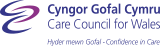 DEDDF GWASANAETHAU CYMDEITHASOL A LLESIANT (CYMRU)Adnoddau i gefnogi’r gwaith o hyrwyddo a 
datblygu mentrau cymdeithasol, mentrau 
cydweithredol, gwasanaethau sy’n cael 
eu harwain gan ddefnyddwyr a’r trydydd sector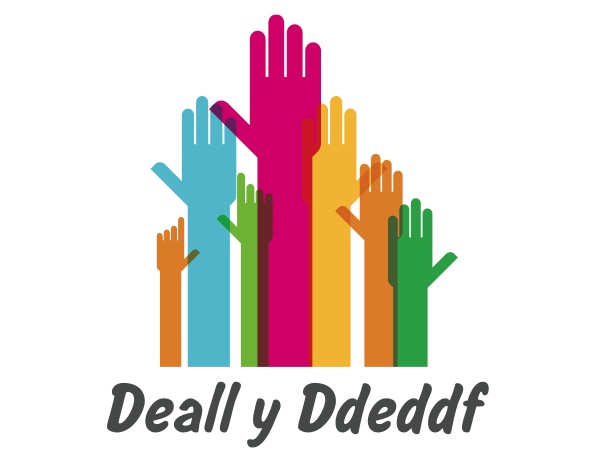 #DeallyDdeddf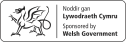 www.cgcymru.org.uk/hyb-deall-y-ddeddf/CyflwyniadMae gweithredu Deddf Gwasanaethau Cymdeithasol a Llesiant (Cymru) 2014 yn gofyn am newidiadau arwyddocaol iawn i’r ffordd y caiff gwasanaethau cymdeithasol eu cynllunio, eu comisiynu a’u darparu, a bydd yn golygu y bydd mwy o bwyslais ar:• atal ac ymyrryd yn gynnar • hyrwyddo llesiant a sut y mae gwasanaethau yn helpu pobl i gyflawni’r hyn sy’n bwysig iddyn nhw• cydgynhyrchu – dinasyddion a gweithwyr proffesiynol yn rhannu pŵer a gweithio gyda’i gilydd fel partneriaid cyfartal, gan weld pobl fel asedau, a ‘gweithio gyda, nid i’• gweithio a chydweithrediad aml-asiantaetholGan adlewyrchu’r egwyddorion hyn, mae Rhan 2, Adran 16 o’r Ddeddf yn gosod dyletswydd ar awdurdodau lleol i hyrwyddo mentrau cymdeithasol, mentrau cydweithredol, gwasanaethau sy’n cael eu harwain gan ddefnyddwyr a’r trydydd sector i ddarparu gofal a chymorth a gwasanaethau ataliol ar gyfer oedolion, plant, pobl ifanc, gofalwyr, eu teuluoedd a’u cymunedau. Mae’n ei gwneud yn ofynnol hefyd i awdurdodau lleol hyrwyddo cyfranogiad y bobl y darperir y gofal a’r cymorth a’r gwasanaethau ataliol ar eu cyfer, wrth eu trefnu, eu cynllunio a’u gweithredu.Nod y ddyletswydd yw ehangu’r detholiad o fodelau gwasanaeth dielw yn y sector gofal cymdeithasol. Y bwriad yw cynyddu amrywiaeth y ddarpariaeth sydd ar gael, manteisio ar arloesedd a chreadigrwydd a’u cefnogi a chynyddu cydnerthedd cymunedol.     Mae’r adrannau canlynol yn amlinellu Côd Ymarfer Llywodraeth Cymru mewn perthynas â hyrwyddo’r mathau hyn o sefydliadau ac yn rhoi rhagor o wybodaeth am adnoddau perthnasol a dolenni iddynt. Beth mae’r codau ymarfer a’r canllawiau yn dweud am y sefydliadau hyn?Côd Ymarfer a chanllawiau Llywodraeth Cymru ar arfer swyddogaethau gwasanaethau cymdeithasol mewn perthynas â Rhan 2 (Swyddogaethau Cyffredinol) o Ddeddf Gwasanaethau Cymdeithasol a Llesiant (Cymru) 2014.  Mae Pennod 4 y Côd Ymarfer yn nodi disgwyliadau Llywodraeth Cymru mewn perthynas â hyrwyddo mentrau cymdeithasol, mentrau cydweithredol, gwasanaethau sy’n cael eu harwain gan ddefnyddwyr a’r trydydd sector mewn perthynas â’r Ddeddf.Mae’n rhoi cyflwyniad i nod a chwmpas Rhan 2, Adran 16 o’r Ddeddf sy’n cyflwyno dyletswydd ar awdurdodau lleol i hyrwyddo datblygiad sefydliadau dielw yn eu hardaloedd i ddarparu gofal a chymorth a chefnogaeth i ofalwyr a gwasanaethau ataliol. Rhaid hefyd i awdurdodau lleol hyrwyddo cyfranogiad pobl y darperir y gwasanaethau gofal a chymorth a’r gwasanaethau ataliol hyn ar eu cyfer, wrth gynllunio a gweithredu’r ddarpariaeth honno.Mae’r ddyletswydd i hyrwyddo yn golygu bod ‘rhaid i awdurdodau lleol fynd ati’n rhagweithiol i gynllunio a chyflwyno modelau a fydd yn diwallu anghenion lles pawb – plant, pobl ifanc ac oedolion – wrth hyrwyddo modelau sy’n seiliedig ar werthoedd cymdeithasol’.Mae Pennod 4 yn cynnwys:• Amlinelliad o gyd-destun polisi gwasanaethau cyhoeddus Llywodraeth Cymru ar gyfer mwy o amrywiaeth wrth ddarparu gwasanaethau drwy sefydliadau cydfuddiannol, cyrchu mewnol, cyd-gomisiynu a pherchnogaeth gymunedol• Diffiniadau o’r hyn y mae mentrau cymdeithasol, mentrau cydweithredol a’r trydydd sector yn ei olygu o safbwynt Llywodraeth Cymru gyda dolenni i adnoddau perthnasol• Rhagor o wybodaeth am y ‘ddyletswydd i hyrwyddo’ sydd ar awdurdodau lleol a’r 
pum maes allweddol sy’n hanfodol o ran cefnogi awdurdodau lleol yn y ddyletswydd hon ac fel ffordd i awdurdodau lleol ddangos sut maent yn cyflawni eu dyletswydd 
h.y. cydgynhyrchu; mesur llwyddiant; creu’r amgylchedd priodol; cynllunio, hyrwyddo a darparu; a chydweithreduBle allaf gael rhagor o wybodaeth?Is the Feeling Mutual? New Ways of Designing and Delivering Public Services in Wales. Yn seiliedig ar waith a gomisiynwyd gan Lywodraeth Cymru drwy Ganolfan Cydweithredol Cymru, cynhyrchwyd y papur hwn gan Keith Edwards ac fe’i cyhoeddwyd ym mis Gorffennaf 2015. Mae’n edrych ar rôl bosibl mentrau cydweithredol a chydfuddiannol o ran darparu gwasanaethau cyhoeddus ac yn rhoi golwg gyffredinol ar y sefyllfa bresennol a’r potensial ar gyfer datblygu’r mathau hyn o sefydliadau fel dewis amgen i roi’r gorau i wasanaethau neu eu preifateiddio. Mae’n rhoi enghreifftiau o’r modelau hyn ar waith yng Nghymru ac mewn mannau eraill. Mae Llywodraeth Cymru yn gweithio gyda phartneriaid i ddatblygu cynllun gweithredu mewn ymateb i gynigion yr adroddiad a fydd yn cael ei gyhoeddi yn ystod hydref 2015.Mae adroddiad Cwmnïau Cydweithredol a Chydfuddiannol Cymru’n cydnabod manteision datblygu economi Gydweithredol a Chydfuddiannol yng Nghymru. Cwmnïau Cymdeithasol Cymru yw’r Asiantaeth Cynnal Genedlaethol ar gyfer Datblygu Cwmni Cymdeithasol. Mae’n gweithio ochr yn ochr â Social Firms UK ac mae wedi ymrwymo i greu cyfleoedd gwaith i bobl dan anfantais trwy ddatblygu a chefnogi cwmnïau cymdeithasol yng Nghymru.Mae Canolfan Cydweithredol Cymru yn asiantaeth datblygu mentrau cydweithredol sy’n gweithio ledled Cymru i hyrwyddo cynhwysiant cymdeithasol, ariannol a digidol drwy amrywiaeth o brosiectau. Maent yn darparu gwybodaeth a chymorth busnes i fentrau cymdeithasol a sefydliadau cydweithredol ac yn cynnig casgliad o adnoddau perthnasol. Mae Busnes Cymdeithasol Cymru yn darparu cyngor ar sut i sefydlu busnes cymdeithasol, yn ogystal â gwybodaeth am redeg, datblygu ac ariannu busnes cymdeithasol.Mae Canolfan Cydweithredol Cymru a Busnes Cymdeithasol Cymru wedi cynhyrchu canllaw manwl sef Cyfle i Fusnesau Cymdeithasol Chwarae Rhan (2016). Yn ogystal â rhoi trosolwg cryno o Ddeddf Gwasanaethau Cymdeithasol a Llesiant (Cymru) 2014, mae’n egluro sut gall busnesau cymdeithasol ymgysylltu â’r gwaith o weithredu’r Ddeddf, e.e. fel rhan o asesu poblogaeth; datblygu gwasanaethau ataliol; cydweithredu a phartneriaeth, a’r Byrddau Partneriaeth Rhanbarthol newydd; cydgynhyrchu; a gwasanaethau gwybodaeth, cyngor a chymorth. Hefyd, mae Canolfan Cydweithredol Cymru wedi cyhoeddi Cyfeirlyfr o Fusnesau Cymdeithasol yng Nghymru.Sefydlwyd Fforwm Cydweithredol Cymdeithasol Cymru i ddwyn ynghyd bawb sy’n gweithio i ddatblygu modelau cymorth cydweithredol ym maes gofal cymdeithasol a llesiant. Mae hyn yn hynod bwysig yn dilyn y Ddeddf Gwasanaethau Cymdeithasol a Llesiant (Cymru) 2014 a ddaeth i rym yn Ebrill 2016. Cred y fforwm fod mentrau cydweithredol aml-ddeiliaid dan arweiniad defnyddwyr sy’n cofleidio egwyddorion gweithredol democratiaeth a chydberchnogaeth yn fodelau delfrydol ar gyfer gwireddu dyheadau’r Ddeddf. Mae’r Fforwm yn rhwydwaith o aelodau sy’n hyrwyddo modelau cydweithredol o ofal cymdeithasol a llesiant. Maen nhw’n hyrwyddo arloesedd ym maes gofal cymdeithasol yng Nghymru ar sail gwerthoedd a dulliau cydweithredol o weithio, gyda phwyslais penodol, ond nid eithafol, ar fodelau darparu sy’n cael eu rheoli gan ddefnyddwyr. Mae Cydweithredu i Ofalu yn fenter a ddatblygwyd gan Ganolfan Cydweithredol Cymru a’r Fforwm Cydweithredol Cymdeithasol sy’n ceisio helpu pobl sydd angen gofal yn eu cymunedau i ddod yn bobl sy’n rheoli gofal trwy eu galluogi i gysylltu ag eraill yn eu cymunedau i’w cynorthwyo i sefydlu mentrau gofal cydweithredol. Ariennir y fenter gan Lywodraeth Cymru ac mae’n wasanaeth rhad ac am ddim. Gall gynorthwyo trwy ddod o hyd i aelodau; dewis bwrdd; cytuno ar genhadaeth a gweledigaeth; datblygu syniad busnes; dod o hyd i gyllid; dewis strwythur cyfreithiol; helpu gyda materion cydymffurfio; recriwtio staff; a rhedeg busnes cydweithredol.Increasing the Role of Social Business Models in Health and Social Care: An Evidence Review (Sefydliad Polisi Cyhoeddus i Gymru, 2016). Mae’r ddogfen hon yn archwilio tystiolaeth gyfredol am ffactorau sy’n galluogi modelau busnes cymdeithasol i weithredu’n llwyddiannus mewn lleoliadau iechyd a gofal cymdeithasol ac i ystyried y goblygiadau i Gymru.Mae Project Co-op Cymru dan Gyfarwyddyd Dinasyddion yn brosiect newydd a ddarperir gan bartneriaeth Anabledd Cymru a Chanolfan Cydweithredol Cymru ac a gaiff ei ariannu gan gronfa Awydd am Arloesi y Gronfa Loteri Fawr tan fis Mawrth 2018. Nod y prosiect yw rhoi mwy o lais, dewis a rheolaeth i bobl anabl trwy ddatblygu mentrau cydweithredol dan arweiniad dinasyddion fel dull newydd o reoli taliadau uniongyrchol.Ym mis Gorffennaf 2015, enwyd Gwynedd yn Sir Menter Gymdeithasol fel rhan o Raglen Mannau Menter Gymdeithasol y DU. Gwynedd oedd y sir gyntaf yng Nghymru i dderbyn statws Sir Menter Gymdeithasol. O dan y rhaglen hon, caiff Mannau Menter Gymdeithasol cofrestredig eu cynorthwyo i estyn allan a chynnwys cynghorau lleol, busnesau, elusennau, defnyddwyr a darpar entrepreneuriaid cymdeithasol, gan ddod â nhw at ei gilydd i ddatblygu eu cymunedau menter gymdeithasol. Nod y rhaglen yw hyrwyddo, codi ymwybyddiaeth a meithrin y marchnadoedd ar gyfer mentrau cymdeithasol ar lefel leol a chenedlaethol. Mae rhagor o wybodaeth am y rhaglen ar gael gan Social Enterprise UK. Mae Cyd-gynhyrchu Cymru a Gweithio Gyda Nid I yn darparu pob math o adnoddau ar 
gydgynhyrchu gan gynnwys astudiaethau achos o sefydliadau dielw a digwyddiadau hyfforddi.Mae adroddiad gan y New Economics Foundation ar Commissioning for Outcomes and 
Co-Production (2014) yn cyflwyno model ar gyfer cynllunio, comisiynu a darparu gwasanaethau fel eu bod yn canolbwyntio ar gomisiynu ar gyfer canlyniadau, yn hyrwyddo cydgynhyrchu ac yn hyrwyddo gwerth cymdeithasol. Mae’r sefydliad wedi datblygu Fframwaith Hunanasesu defnyddiol hefyd. Cyhoeddwyd cyfres o bum taflen wybodaeth ar fentrau cydweithredol dan ofal defnyddwyr a Deddf Gwasanaethau Cymdeithasol a Llesiant (Cymru) 2014 ar yr Hyb. Mae’r taflenni gwybodaeth a ddatblygwyd gan Anabledd Cymru a’r Fforwm Cydweithredol Cymdeithasol, yn rhoi trosolwg o fentrau cydweithredol dan arweiniad defnyddwyr, canllaw i fentrau cydweithredol a arweinir gan ddefnyddwyr o dan y Ddeddf, a gwybodaeth am sut i sefydlu eich menter gydweithredol eich hun. Mae Kinder Communities: The Power of Everyday Relationships (Ferguson, 2016), a gyhoeddwyd gan Sefydliad Joseph Rowntree (JRF) ac Ymddiriedolaeth Carnegie y DU, yn ystyried pwysigrwydd perthnasoedd bob dydd a charedigrwydd yn y gymuned. Mae’n defnyddio gwaith Ymddiriedolaeth Carnegie y DU ar y wladwriaeth sy’n galluogi, sy’n rhoi pŵer i gymunedau ac unigolion i lunio a chyfrannu at eu llesiant eu hunain a rhaglen ymchwil JRF ar sut mae cymorth a chefnogaeth bob dydd yn digwydd rhwng unigolion ac o fewn y gymdogaeth. Gan ddefnyddio tystiolaeth berthnasol, mae’r adroddiad yn ystyried pa ffactorau allai alluogi neu atal datblygiad a pharhad perthnasoedd o’r fath a’r gallu i weithredu ar sail caredigrwydd.Mae Community Catalysts wedi cynhyrchu’r canllaw fuddiol Marketing Guide for Community Enterprises.Mae’r dudalen Strengthening Community Assets gan Community Development Cymru yn rhoi dolenni i adnoddau ar ddatblygiad cymunedol a dulliau seiliedig ar asedau. Mae Fostering through Social Enterprise (FtSE) yn sefydliad aelodaeth ar gyfer asiantaethau maethu annibynnol sy’n elusennau cofrestredig, sefydliadau ‘dielw’, mentrau cydweithredol, mentrau cymdeithasol a chwmnïau budd cymunedol. Mae asiantaethau sy’n aelodau yng Nghymru yn cynnwys: Gweithredu dros Blant; Barnardo’s; The Foster Care Co-operative; Supported Fostering Services; a’r The Adolescent and Children’s Trust (TACT). Mae gwefan Menter Busnes Cymdeithasol y Comisiwn Ewropeaidd yn cynnig casgliad o adnoddau ar entrepreneuriaeth gymdeithasol. Join the Buy Social Revolution, fideo a ddatblygwyd gan Social Enterprise UK, sy’n rhoi cyflwyniad byr i fentrau cymdeithasol. Mae FairShares yn frand a model datblygu ar gyfer mentrau cymdeithasol hunanlywodraethol sy’n gweithredu o dan Gyfraith Cymdeithasau, Cwmnïau Cydweithredol a Chwmnïau. Dull yn canolbwyntio ar randdeiliaid lluosog sydd ganddo sy’n integreiddio entrepreneuriaid, cynhyrchwyr, defnyddwyr a buddsoddwyr. Mae Cyflawni’r Ddyletswydd, adroddiad gan Barod a gomisiynwyd gan Lywodraeth Cymru, yn darparu gwybodaeth ddefnyddiol am greu cyfleoedd i bobl sefydlu a rhedeg eu gwasanaethau gofal a chymorth eu hunain ac yn cynnwys astudiaethau achos. Cynhyrchwyd Co-operation and Co-operatives in the Development of Direct Payments Schemes in Wales (2013) gan Brifysgol Northumbria ar gyfer Anabledd Cymru a Chanolfan Cydweithredol Cymru. Mae’n disgrifio natur, cwmpas ac amrywiaeth mentrau cydweithredol ac yn cynnwys astudiaethau achos o Gymru, Lloegr a Sgandinafia. Mae gan wefan y Sefydliad Gofal Cymdeithasol er Rhagoriaeth lawer o adnoddau perthnasol a defnyddiol, gan gynnwys adroddiadau, adolygiadau gwybodaeth a chanllawiau ymarfer, yn ogystal â chanllaw cyflym ar Commissioning to Develop and Sustain User-led Organisations.Mae User-led Organisations and Commissioning (2011), adnodd dysgu gan y National Skills Academy for Social Care, yn darparu cyfres o enghreifftiau dysgu ymarfer da. Mae Cyngor Gweithredu Gwirfoddol Cymru (WCVA) yn darparu cefnogaeth ac arweiniad i’r trydydd sector yng Nghymru. Mae eu gwefan yn cynnig cyngor manwl ar ddechrau arni fel sefydliad yn y sector gwirfoddol, llywodraethu, ariannu, gwirfoddolwyr, cyflogi a rheoli staff, rheoli arian ac asedau eraill, cyrsiau hyfforddi, datblygiadau polisi cyfredol a chyhoeddiadau. Mae’n cynnwys dolenni hefyd i’r holl Gynghorau Gwirfoddol Sirol yng Nghymru a desg gymorth ddwyieithog.   Mae wefan Llywodraeth Cymru yn cynnwys gwybodaeth am Gynllun Trydydd Sector Llywodraeth Cymru. Cymorth Cymru yw’r corff trosfwaol ar gyfer darparwyr gwasanaethau digartrefedd, cymorth cysylltiedig â thai a gofal cymdeithasol yng Nghymru. Mae eu gwefan yn darparu gwybodaeth am ddatblygiadau polisi cyfredol, digwyddiadau hyfforddi, astudiaethau achos a chyhoeddiadau eraill gan gynnwys adroddiad ar Promotion of Social Enterprise, User-Led Services and the Third Sector in Delivering Social Care (Mawrth 2014) a gynhyrchwyd gan Cymorth Cymru gyda chymorth grant gan Lywodraeth Cymru. Manylion cyswlltCyngor Gofal Cymru
South Gate House
Wood Street
CaerdyddCF10 1EWFfôn: 0300 3033 444Ffacs: 029 2038 4764Minicom: 029 2078 0680E-bost: hyb@cgcymru.org.ukwww.cgcymru.org.uk/hyb-deall-y-ddeddf/Facebook: gettheact   Twitter: @DeallyDdeddf© 2016 Cyngor Gofal Cymru